Bitte senden an:Hiermit melde ich mich verbindlich an: Vorselektion am 10.07.2021  Helferlizensierung am 11.07.2021Ort/Datum:	       				Unterschrift:  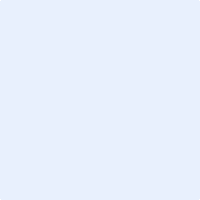 EinverständniserklärungIch erkläre mit meiner Unterschrift:[6.3 b)]	die Kosten der Ausbildung zum Prüfungshelfer selbst zu tragen und vorbehaltlos zur erforderlichen  Ausbildung und Verwendung als Prüfungshelfer im VDH zur Verfügung zu stehen.[6.3 c)]	für körperliche Schäden oder eintretende Vermögensschäden im Zusammenhang mit der Ausbildung zum Prüfungshelfer oder bei der späteren Ausübung des Helferamtes keine Schadensersatzansprüche gegenüber dem für die Ausbildung verantwortlichen Verein oder gegenüber einem Veranstalter geltend zu machen, sofern die Schäden nicht vorsätzlich oder grob fahrlässig verschuldet wurden.[6.3 d)]	nach der Übernahme auf die VDH-MV/VDH Helferliste meine Helfertätigkeit im VDH-MV/VDH auszuüben und auf der Helferliste für meinen zuständigen VDH-MV verzeichnet zu sein.[6.3 e)]	dass persönliche Daten gespeichert, veröffentlicht und soweit notwendig an den VDH/FCI weitergegeben werden dürfen im Sinne des Datenschutzgesetzes. Dies beinhaltet auch die Veröffentlichung im Rahmen der Online-Veröffentlichung der VDH Helferliste und der des zuständigen VDH-MV. .Einwilligung zur Veröffentlichung meiner Daten auf der VDH-MV/VDH/FCI -HelferlisteIm Rahmen der Mitgliederinformation veröffentlichen VDH-MV, VDH und FCI die Namen und Kontaktdaten der Prüfungshelfer auf der jeweils eigenen Homepage bzw. nutzen dieser im Rahmen der Terminschutzabwicklung/ Helferfreigabe.Hiermit erkläre ich mein Einverständnis, dass meine oben mit „JA“ gekennzeichneten persönlichen Daten im Rahmen der Veröffentlichung der Richterliste vom VDH-MV, VDH und FCI genutzt werden dürfen. Mir ist bekannt, dass ich diese Erklärung jederzeit widerrufen und die Löschung meiner Daten verlangen kann.Im Zusammenhang mit der Einteilung als Richter ist es notwendig dem Ausrichter eine Kontaktmöglichkeit zum Richter mitzuteilen. Es ist daher mindestens ein Kontaktweg oben zu hinterlegen und freizugeben Tel/Mobil/Mail. Die Mailadresse wird zur Benachrichtigung im Terminschutz verfahren benötigt.Deutscher Malinois Club e.V.Anmeldung zur Helferprüfung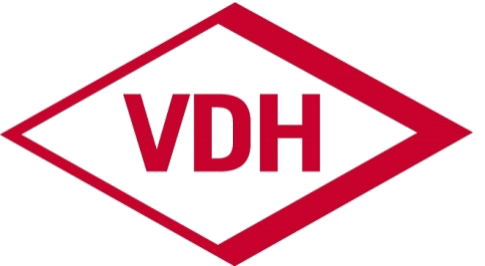 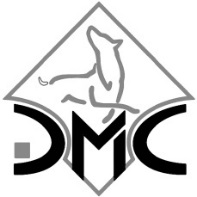 
Deutscher Malinois Club e.V.GeschäftsstelleMarktplatz 8 a56288 Kastellaun

Tel: 06762-963727Fax: 06762-963720E-Mail:  info@mechelaar.de
Name/ VornameStraßeStraßePLZPLZOrtGeburtsdatumGeburtsdatumMobilTelefonTelefonFaxE-MailE-MailAnzahl BegleitpersonenAnzahl Begleitpersonen Bescheinigung über sportlichen Einsatz Nachweis Tetanus Schutzimpfung Kurzer sportlicher Lebenslauf Anmeldung Vorführhund  Bescheinigung über sportlichen Einsatz Nachweis Tetanus Schutzimpfung Kurzer sportlicher Lebenslauf Anmeldung Vorführhund  Bescheinigung über sportlichen Einsatz Nachweis Tetanus Schutzimpfung Kurzer sportlicher Lebenslauf Anmeldung Vorführhund  Bescheinigung über sportlichen Einsatz Nachweis Tetanus Schutzimpfung Kurzer sportlicher Lebenslauf Anmeldung Vorführhund  Bescheinigung über sportlichen Einsatz Nachweis Tetanus Schutzimpfung Kurzer sportlicher Lebenslauf Anmeldung Vorführhund NameNameAKZGeb.DatumGeb.DatumZBNrChipnr.Chipnr.
Ich bin Mitglied im DMC, meine Mitgliedsnummer (M.Nr.) ist:      

Ich bin Mitglied im DMC, meine Mitgliedsnummer (M.Nr.) ist:      

Ich bin Mitglied im DMC, meine Mitgliedsnummer (M.Nr.) ist:      

Ich bin Mitglied im DMC, meine Mitgliedsnummer (M.Nr.) ist:      

Ich bin Mitglied im DMC, meine Mitgliedsnummer (M.Nr.) ist:      

Ich bin Mitglied im DMC, meine Mitgliedsnummer (M.Nr.) ist:      

Ich bin Mitglied im DMC, meine Mitgliedsnummer (M.Nr.) ist:      

kostenfreiIch bin kein Mitglied im DMC, ich bin Mitglied im Mitgliedsverein / meine M.Nr. ist:    /   Ich bin kein Mitglied im DMC, ich bin Mitglied im Mitgliedsverein / meine M.Nr. ist:    /   Ich bin kein Mitglied im DMC, ich bin Mitglied im Mitgliedsverein / meine M.Nr. ist:    /   Ich bin kein Mitglied im DMC, ich bin Mitglied im Mitgliedsverein / meine M.Nr. ist:    /   Ich bin kein Mitglied im DMC, ich bin Mitglied im Mitgliedsverein / meine M.Nr. ist:    /   Ich bin kein Mitglied im DMC, ich bin Mitglied im Mitgliedsverein / meine M.Nr. ist:    /   Ich bin kein Mitglied im DMC, ich bin Mitglied im Mitgliedsverein / meine M.Nr. ist:    /   Ort:Datum:Unterschrift Bewerber: Unterschrift Bewerber: Freigabe Veröffentlichung:Freigabe Veröffentlichung:Freigabe Veröffentlichung:JAJANEINName:Vorname:Strasse:PLZ:Ort:Telefon:Fax:Mobil:E-Mail:Geburtsdatum:VDH Verein:Landesverband/-gruppe:Kreisgruppe:Verein/Ortsgruppe:Mitgl-Nr:OrtDatumUnterschrift